
		        Athlete Name:__________________________ Score:_____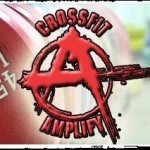 		    Division: __MASTERS	_____          WOD EVENT #1: 	3 rds for total reps - 9 min capFarmer walk  150m.  #552 min AMRAP wallball. #20Scored total reps of Wallballs		_______________________     ________________________		        	  Athlete Signature  		      Judge Signature
		        Athlete Name:__________________________ Score:_____		    Division:   MASTERS			    WOD EVENT #2: 	Total reps -  7 min cap 25 squat cleans. #9525 lateral burpees over barbellAMRAP kettlebell swings with time remaining. #55Scored total reps				_______________________     ________________________					                  Athlete Signature  		              Judge Signature
		        Athlete Name:__________________________ Score:_____		    Division: __ MASTERS _____          WOD EVENT #3: 	4 rds for total time5 pull ups10 ring push ups15 box jumps.  24” boxThen without restComplete 20 snatches (power or squat).  #95Scored total time				_______________________     ________________________         Athlete Signature  		              Judge Signature